Micro-crèche bilingue inspirée de la pédagogie MontessoriBulletin de Pré-inscriptionVous êtes intéressé par notre établissement Montessori bilingue? Nous vous remercions de bien vouloir remplir ce formulaire.
Vous serez ensuite recontacté par notre équipe afin que le projet pédagogique vous soit présenté. Afin que l'arrivée de votre enfant se fasse dans des conditions favorables nous établirons les modalités d'accueil pour la période d'adaptation. Remplir ce formulaire ne vous engage en rien, mais permet de préparer au mieux cette rencontre.Début de l’accueil souhaité (mois/année): ……………………………A propos de votre enfantNom : _______________________________________   Prénom : ___________________________________________________Nationalité : ___________________________________________________________________  Mode de garde, l’école précédente : ________________________________________________Renseignements sur la mère Nom : _______________________________________   Prénom : ___________________________________________________ Adresse : _________________________________________________________________________________________________  Profession : __________________________________________Téléphone fixe : ______________________ Portable : _______________________ E-mail : ______________________________Renseignements sur le père Nom : _______________________________________   Prénom : ___________________________________________________Adresse : _________________________________________________________________________________________________  Profession : __________________________________________Téléphone fixe : ______________________ Portable : _______________________ E-mail : ______________________________Renseignements familiauxO   Marié(e)        O   Divorcé(e)            O   Veuf(e)        O   Célibataire          O   En couple          O   AutreFratrie :                                                                                                                            Personne assurant le suivi scolaireO   Père        O   Mère            O   Représentant légal     Langues parlées autour de l’enfantO   Français        O   Anglais           O   Allemand      O   Arabe        O   Chinois          O   Autre      3 Contrats possibles : Le contrat régulier à temps plein pour l’enfant de 2 à 3 ans …….……….. 1 290€  Le contrat régulier à temps partiel pour l’enfant de 2 à 3 ans.........……….790€ Le contrat régulier à temps plein pour l’enfant de 3 à 4 ans ….……………...850€Horaires : de 8h30 à 17h. Fermeture les mercredis.Ouverture pendant les vacances scolaires. Fermeture 6 semaines par an.Garderie de 17h à 17h30 : 3€La pause déjeuner Mon enfant prendra son déjeuner sur place :   O   oui     O   nonFrais de scolarité Je règle les frais de scolarité :  O   par chèques 	O   par virementConditions tarifaires Droits d’inscription : 100 eurosLes droits d’inscription sont dus pour l’année entière et sont renouvelable tous les ans. Ils sont acquis à l’établissement, et ne sont pas remboursés en cas de désistement, quelle qu’en soit la raison.Vous pouvez bénéficier de la prestation familiale PAJE remboursée par la CAF car vous avez recours à une micro-crèche. Le montant du remboursement de la facture payée dépend de vos revenus, du nombre d’enfants au foyer et de leur âge. Vous pouvez estimer vos droits à la Paje sur www.caf.fr rubrique  « Les services en ligne ».Vous pouvez également déduire les frais de scolarité avec le crédit d’impôt à hauteur de 95€ par mois environ . L’attestation vous sera fournie par la CAF au début du mois de mars. 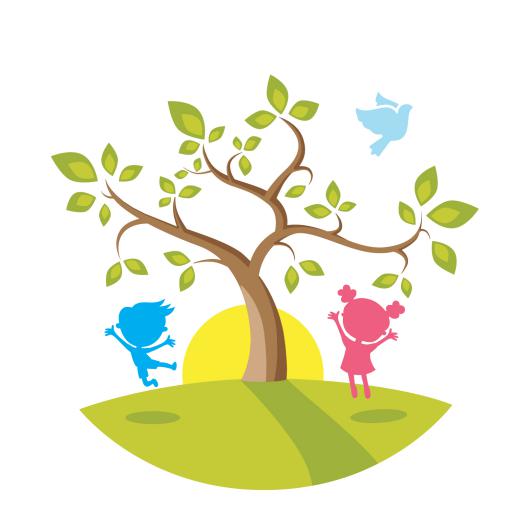 